О внесении изменения в Указ Губернатора Смоленской области от 18.03.2020 № 24П о с т а н о в л я ю:1. Внести в абзац шестой пункта 15 Указа Губернатора Смоленской области от 18.03.2020 № 24 «О введении режима повышенной готовности» (в редакции указов Губернатора Смоленской области от 27.03.2020 № 29, от 28.03.2020 № 30, от 31.03.2020 № 31, от 03.04.2020 № 35, от 07.04.2020 № 36, от 10.04.2020 № 42, от 12.04.2020 № 44, от 15.04.2020 № 45, от 17.04.2020 № 46, от 17.04.2020 № 47, от 20.04.2020 № 48, от 23.04.2020 № 49, от 30.04.2020 № 53, от 07.05.2020 № 55, от 08.05.2020 № 56, от 12.05.2020 № 59, от 14.05.2020 № 60, от 27.05.2020 № 65, от 29.05.2020 № 66, от 15.06.2020 № 71, от 19.06.2020 № 73, от 23.06.2020 № 76, от 25.06.2020 № 78,от 26.06.2020 № 79, от 02.07.2020 № 80, от 06.07.2020 № 81, от 09.07.2020 № 83, от 15.07.2020 № 84, от 16.07.2020 № 86, от 20.07.2020 № 87, от 21.07.2020 № 88,от 24.07.2020 № 89, от 29.07.2020 № 92, от 31.07.2020 № 93, от 04.08.2020 № 97, от 07.08.2020 № 98, от 14.08.2020 № 104, от 21.08.2020 № 108, от 21.08.2020 № 109, от 31.08.2020 № 114, от 07.09.2020 № 115, от 15.09.2020 № 118, от 17.09.2020 № 119, от 25.09.2020 № 123,от 07.10.2020 № 127,от 14.10.2020 № 130, от 16.10.2020 № 132, от 22.10.2020 № 135, от 29.10.2020 № 139, от 30.10.2020 № 141, от 11.11.2020 № 144, от 12.11.2020 № 147, от 18.11.2020 № 149, от 24.11.2020 № 152, от 04.12.2020 № 158, от 11.12.2020 № 161, от 23.12.2020 № 165, от 13.01.2021 № 1)изменение, изложив его в следующей редакции:«Рекомендовать Государственному учреждению – Смоленскому региональному отделению Фонда социального страхования Российской Федерации производить с 30.10.2020 до 12.11.2020 включительно, с 13.11.2020 до 26.11.2020 включительно, с 27.11.2020 до 10.12.2020 включительно, с 11.12.2020 до 24.12.2020 включительно, с 25.12.2020 до 07.01.2021 включительно, с 08.01.2021 до 21.01.2021 включительно, с 22.01.2021 до 04.02.2021 включительно в соответствии с постановлением Правительства Российской Федерации от 01.04.2020 № 402 «Об утверждении Временныхправил оформления листков нетрудоспособности, назначения и выплаты пособий по временной нетрудоспособности в случае карантина застрахованным лицам в возрасте 65 лет и старше» (в редакции постановлений Правительства Российской Федерации от 16.04.2020 № 517, от 15.05.2020 № 683, от 30.05.2020 № 791, от 18.06.2020 № 876) назначение и выплату пособий по временной нетрудоспособности застрахованным лицам в возрасте 65 лет и старше, соблюдающим режим самоизоляции  и не привлекаемым работодателем к очному выполнению должностных (служебных) обязанностей согласно настоящему пункту.».2. Департаменту Смоленской области по внутренней политике (И.В. Борисенко) обеспечитьопубликованиенастоящего Указа в средствахмассовой информации.3. Настоящий Указ вступает в силу со дня его официального опубликования.А.В. Островский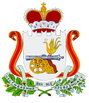 У  К  А  ЗГУБЕРНАТОРА СМОЛЕНСКОЙ ОБЛАСТИот  21.01.2021 № 5